ANALISIS TINGKAT KESEJAHTERAAN NELAYAN PAYANG DIKECAMATAN LINGGO SARI BAGANTI KABUPATEN PESISIR SELATANSKRIPSI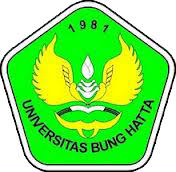 OLEH :SASRI WAHYUNI1410016211001JURUSAN PEMANFAATAN SUMBERDAYA PERIKANANFAKULTAS PERIKANAN DAN ILMU KELAUTANUNIVERSITAS BUNG HATTA2018ANALISIS TINGKAT KESEJAHTERAAN NELAYAN PAYANG DIKECAMATAN LINGGO SARI BAGANTIKABUPATEN PESISIR SELATANSKRIPSIDiajukan Sebagai Salah Satu Syarat Untuk MemperolehGelar Sarjana Perikanan Pada Fakultas Perikanan dan Ilmu kelautan Universitas Bung Hatta PadangOLEH :SASRI WAHYUNI1410016211001JURUSAN PEMANFAATAN SUMBERDAYA PERIKANANFAKULTAS PERIKANAN DAN ILMU KELAUTANUNIVERSITAS BUNG HATTA2018LEMBAR PENGESAHANDisetujui Oleh:Lulus PadaTanggal :  07 Agustus 2018Skripsi ini telah dipertahankan diHadapan Penguji Ujian SarjanaJurusan PSPFakultas Perikanan dan Ilmu KelautanUniversitas Bung HattaPada Tanggal 2018Judul:AnalisisTingkat Kesejahteraan NelayanPayangdi KecamatanLinggo Sari BagantiKabupatenPesisir SelatanNama:SasriWahyuniNPM	:1410016211001Jurusan:Pemanfaatan Sumberdaya PerikananFakultas:Perikanan dan Ilmu KelautanUniversitas:Bung Hatta PadangDekan Fakultas Perikanandan Ilmu KelautanPembimbing I(Ir. Mas Eriza,MP)   (Dr.Ir.Junaidi, M.Si)Pembimbing II(Ir.ErmiHusni, M.Si)Dewan PengujiDewan PengujiKetua SidangSekertarisDr. Ir. Junaidi, M.SiIr.ErmiHusni, M.SiAnggotaAnggotaAnggotaBukhari, S.Pi, M.SiDr. Ir Yusra M.SiIr. Yempita Efendi, M.S